Διακοπή κυκλοφορίας στην οδό ΠατρόκλουΗ Διεύθυνση Υποδομών και Τεχνικών Έργων του Δήμου Λαμιέων, σας ενημερώνει ότι για την εκτέλεση εργασιών ηλεκτροφωτισμού την Πέμπτη 11 Οκτωβρίου από τις 8:00 π.μ. έως τις 11:00 π.μ. θα διακοπεί η κυκλοφορία στην οδό Πατρόκλου, από τη διασταύρωσή της με την οδό Λεωσθένους έως τη διασταύρωση με την οδό Λεωνίδου.Εφιστούμε την προσοχή των πεζών και των οδηγών και παρακαλούμε για τη κατανόηση και τη συνεργασία των δημοτών.Από το Γραφείο Τύπου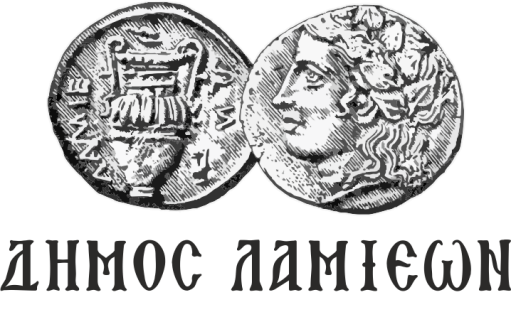 ΠΡΟΣ: ΜΜΕΔΗΜΟΣ ΛΑΜΙΕΩΝΓραφείου Τύπου& Επικοινωνίας                                    Λαμία, 10/10/2018